Was tun im Trauerfall?Umsetzung im HandlungskreisPhasen der vollständigen Handlung:Fach:	Evangelische Religion 			Katholische ReligionNiveaustufe:	3Bildungsgang:BFS, BSKlasse:		Lernfeld(er):	A, BZeitbedarf:			ca. 10 UnterrichtsstundenAutorin/Autor:Materialienkommission Evangelische oder Katholische ReligionVerfügbarkeit:direkt: nline.nibis.de/….Benennung in der didaktischen Jahresplanung:Sterben, Leid und Hoffnung: Was tun im Trauerfall?Benennung in der didaktischen Jahresplanung:Sterben, Leid und Hoffnung: Was tun im Trauerfall?Problemstellung oder Ausgangssituation:  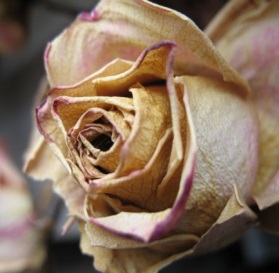 Paul fehlt heute.  Der Lehrer informiert die Klasse, dass Pauls Oma heute Nacht plötzlich verstorben ist. Ob er morgen wieder zur Schule kommen wird, steht noch nicht fest, weil er seine Eltern unterstützen muss. Ein Schüler wundert sich: „Wieso? Es gibt doch Bestatter. Was muss man denn noch selber tun?“ Ziel der Lernsituation ist  …… dass Schülerinnen und Schüler Informationen zu rechtlichen, traditionellen, rituellen und religiösen Vorgaben im Trauerfall zusammenstellen, um daraus ihre individuelle „Verfügung im Falle meines Todes“ zu entwickeln, die den Mitschülerinnen und Mitschülern vorgestellt wird.Problemstellung oder Ausgangssituation:  Paul fehlt heute.  Der Lehrer informiert die Klasse, dass Pauls Oma heute Nacht plötzlich verstorben ist. Ob er morgen wieder zur Schule kommen wird, steht noch nicht fest, weil er seine Eltern unterstützen muss. Ein Schüler wundert sich: „Wieso? Es gibt doch Bestatter. Was muss man denn noch selber tun?“ Ziel der Lernsituation ist  …… dass Schülerinnen und Schüler Informationen zu rechtlichen, traditionellen, rituellen und religiösen Vorgaben im Trauerfall zusammenstellen, um daraus ihre individuelle „Verfügung im Falle meines Todes“ zu entwickeln, die den Mitschülerinnen und Mitschülern vorgestellt wird.Kompetenzen (laut RRL)A 2:  Sie nehmen Hoffnung stiftende Aspekte in der Lebensgeschichte und 	  im Verhalten von Menschen wahr und reflektieren sie.A 4:  Sie erklären existenzielle Lebenssituationen aus der Perspektive 	 	religiöser Deutungen und Rituale und entwickeln daraus eine eigene   	Haltung.B 2:  Sie erklären Beispiele kirchlich-religiöser Praxis.B 4:   Sie erörtern Voraussetzungen und Möglichkeiten für ein Zusammenleben 	 der Religionen.Fachkompetenz:Sie fassen entscheidende Informationen zu  religiösen Ritualen, Traditionen	und gesetzlichen Vorgaben im Trauerfall zusammen.Sie entwickeln und benennen individuelle Wünsche im Trauerfall.Sie reflektieren ihre eigenen Vorstellungen von Sterben und Tod und  tauschen 	sich mit ihren Mitschülerinnen und Mitschülern aus.	Personale Kompetenz:Sie nehmen wahr, dass es unterschiedliche Vorgehensweisen und Wünsche im 	Trauerfall gibt.Sie entwerfen schriftlich individuelle Vorgehensweisen und Wünsche  im Trauerfall.Sie akzeptieren und tolerieren die individuellen Verfügungen.Kompetenzen (laut RRL)A 2:  Sie nehmen Hoffnung stiftende Aspekte in der Lebensgeschichte und 	  im Verhalten von Menschen wahr und reflektieren sie.A 4:  Sie erklären existenzielle Lebenssituationen aus der Perspektive 	 	religiöser Deutungen und Rituale und entwickeln daraus eine eigene   	Haltung.B 2:  Sie erklären Beispiele kirchlich-religiöser Praxis.B 4:   Sie erörtern Voraussetzungen und Möglichkeiten für ein Zusammenleben 	 der Religionen.Fachkompetenz:Sie fassen entscheidende Informationen zu  religiösen Ritualen, Traditionen	und gesetzlichen Vorgaben im Trauerfall zusammen.Sie entwickeln und benennen individuelle Wünsche im Trauerfall.Sie reflektieren ihre eigenen Vorstellungen von Sterben und Tod und  tauschen 	sich mit ihren Mitschülerinnen und Mitschülern aus.	Personale Kompetenz:Sie nehmen wahr, dass es unterschiedliche Vorgehensweisen und Wünsche im 	Trauerfall gibt.Sie entwerfen schriftlich individuelle Vorgehensweisen und Wünsche  im Trauerfall.Sie akzeptieren und tolerieren die individuellen Verfügungen.Unterrichtsinhalte:Rechtliche Vorgaben Rituale und Traditionen Religiöse VorgabenUnterrichtsinhalte:Rechtliche Vorgaben Rituale und Traditionen Religiöse VorgabenBeispielhafte Handlungsprodukte:Übersicht zu Aktivitäten „Was tun im Trauerfall?“ Schülerindividuelle „Verfügung im Falle meines Todes“Beispielhafte Handlungsprodukte:Übersicht zu Aktivitäten „Was tun im Trauerfall?“ Schülerindividuelle „Verfügung im Falle meines Todes“Didaktische Bemerkungen:Die persönliche Betroffenheit der Schülerinnen und Schüler ist zu berücksichtigen. Sollten Schülerinnen und Schüler Vorbehalte haben, ihr Ergebnis im Plenum vorzustellen,  kann  die „Verfügung“ bei der Lehrkraft abgegeben werden.Didaktische Bemerkungen:Die persönliche Betroffenheit der Schülerinnen und Schüler ist zu berücksichtigen. Sollten Schülerinnen und Schüler Vorbehalte haben, ihr Ergebnis im Plenum vorzustellen,  kann  die „Verfügung“ bei der Lehrkraft abgegeben werden.Methodische Anregungen:Gruppenarbeitsphasen fördern den intensiven Austausch aufgrund  möglicher persönlicher Erfahrungen.Expertengruppen unterstützen die Erfassung fachlicher Inhalte und den 	Austausch darüber  (Think-Pair-Share).Geeignete Ergebnissicherungen sind erforderlich.Methodische Anregungen:Gruppenarbeitsphasen fördern den intensiven Austausch aufgrund  möglicher persönlicher Erfahrungen.Expertengruppen unterstützen die Erfassung fachlicher Inhalte und den 	Austausch darüber  (Think-Pair-Share).Geeignete Ergebnissicherungen sind erforderlich.Übergreifende Aspekte, z.B.:Deutsch: 	Stil-Analyse von Traueranzeigen, BeileidsbekundungenPolitik: 	LF: Eigene Lebenskonzepte entwickeln und andere respektierenÜbergreifende Aspekte, z.B.:Deutsch: 	Stil-Analyse von Traueranzeigen, BeileidsbekundungenPolitik: 	LF: Eigene Lebenskonzepte entwickeln und andere respektierenBeispielhafter Leistungsnachweis mit Bewertungskriterien:Individuelle „Verfügung im Falle meines Todes“ und dazu erhaltenes Feedback  in 	der Klasse präsentieren oder bei der Lehrkraft abgebenBewertungskriterien sind vor der Präsentation/Abgabe bekanntBeispielhafter Leistungsnachweis mit Bewertungskriterien:Individuelle „Verfügung im Falle meines Todes“ und dazu erhaltenes Feedback  in 	der Klasse präsentieren oder bei der Lehrkraft abgebenBewertungskriterien sind vor der Präsentation/Abgabe bekanntPhaseWas tun im Trauerfall?Hinweise, Tipps, Materialien, etc.InformierenDie Schülerinnen und Schüler lesen die Ausgangssituation und beantworten die Leitfrage: „Was ist im Trauerfall zu  tun?“Stafettenpräsentation(1/2/4) Einzel-,  Partner-  und Gruppenarbeit M01_Arbeitsauftrag_StafettenpräsentationHinweise: Ergebnissicherung der Abfrage notwendig, da Rückgriff darauf am Ende der Lernsituation.Die Gruppenergebnisse werden auf einer Pinnwand oder ähnlichem befestigt und fotografiert, sodass diese in der nachfolgenden Stunde weiter genutzt werden können.Ohne Erwartungshorizont, da individuelle Schülerantworten zusammengestellt werden.Planen, EntscheidenPlanen, EntscheidenDie Schülerinnen und Schüler stellen Wissenswertes zur Frage: „Was tun im Trauerfall?“ zusammen.„Rechtliche, traditionelle, christliche Vorgaben im Trauerfall“ werden in Expertengruppen entwickelt und vorgestellt.Die Experten bearbeiten ihre jeweiligen Aufträge und finden sich im nächsten Schritt zu gemischten Dreier-Gruppen zusammen, um ihre Informationen zu rechtlichen, traditionellen und christlichen Überlegungen für den Trauerfall auszutauschen.Die Ergebnisse werden in einer  Übersicht  festgehalten und im Unterrichtsgespräch vertieft.z. B. Internetrecherche z. B. Expertengruppen wie:Rechtliches TraditionenChristlichesM02_Arbeitsauftrag-Experten_komplettInformationsbeschaffung kann erfolgen bei der Gemeinde, Stadt, Versicherungen, den Bestattern und Trauerrednern, der Pastor oder Geistliche kann kontaktiert und die Familie, Verwandte und Freunde einbezogen werdenHinweis: Sachtexte für die Experten-gruppen finden sich im Literatur- und Quellenver-zeichnis, siehe:Q_TrauerfallM02a_Arbeitsauftrag-ExpertenM02b_Arbeitsauftrag-ExpertenM02c_Arbeitsauftrag_ExpertenM03_Schuelerarbeitsblatt_ExpertenM03_Erwartungshorizont_ExpertenAusführenSchülerinnen und Schüler schreiben eine „individuelle Verfügung im Falle meines Todes“, indemIndividuelle WünscheUnveränderliche Vorgabenbeachtet werdenJede Schülerin / jeder Schüler stellt den Entwurf einer Mitschülerin / einem Mitschüler (alternativ  einer Person aus Familie, Freundeskreis, Kollegium) vor oder gibt ihn bei der Lehrkraft ab. M04_Arbeitsauftrag_VerfügungKontrollieren, BewertenDie Schülerinnen und Schüler halten ihre Feedbacks schriftlich fest und überarbeiten ggf. ihren Entwurf M05_Bewertungsbogen_VerfügungBewertungskriterien werden durch die Lehrkraft festgelegt und im Vorab zur Verfügung gestellt.Bewertungskriterien sindnachvollziehbar und  schlüssig .ReflektierenSchülerinnen und Schüler formulieren stichwortartig ihren Kompetenzzuwachs:„Wie hat sich meine Denkweise verändert?“ , „Veränderte die Beschäftigung mit dem Thema und die „Verfügung“  meinen Denkprozess?“M06_Fragestellung-AusgangssituationRückgriff auf Ausgangssituation und -frage